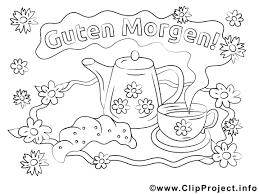 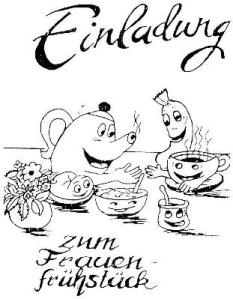 Das Blaue Kreuz in Deutschland, Kreisverband OWLlädt Sie ein zu unseremFrauenfrühstück! Samstag, den 12. Oktober 2019um 10.00 UhrAls Referentin konnten wir in diesem Jahr wieder Monika Korbach von der Lippischen Landeskirche gewinnen.Das Thema lautet in diesem Jahr: „….wie dich selbst….“Von der Kunst, eine nette Egoistin zu werden…..Es sollen Frauen ermuntert werden, ihre eigenen Interessen ernst zu nehmen und ihnen Platz einzuräumen. Ein gesunder Eigennutz kommt letztendlich allen zugute.Wo? Im Haus der Landeskirchlichen Gemeinschaft in32602 Vlotho, Bachstraße 2Ausrichter ist in dieses Mal die Angehörigengruppe, die sich im BKZ Bad Salzuflen trifftAntworten erbeten bis zum 5.10.2019 an Elke MrotzekEmail: e-mrotzek@web.de oder unter Telefonnr. (0571) 40 411 40.